          news release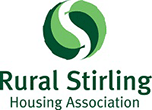 MARK IS OURNEW CHAIR   Former Vice Chair steps up to Chair role following AGM9 October 2019 We have announced the appointment of our new Chair.Mark Griffiths steps up to the role of Chair from his previous position as Vice Chair and succeeds Margaret Vass OBE. Mark joined our Board of Management in May 2016 and later that year became Vice Chair.He has lived in Callander for over 20 years and following a 40 year career as a chartered accountant in industry and latterly as the Managing Director of an electrical engineering company, he is now a self-employed consultant.Mark also serves on our two committees – the Audit and Risk Committee and the Investment Committee.He is the Chair of Callander Youth Project Trust and a Director of Callander Community Development Trust.Announcing the election of the new Chair our Chief Executive Donna Birrell said: “We are delighted Mark has taken on the role of Chair. He brings great enthusiasm, a passion for the housing association movement and a strong commitment to supporting our communities.”Mark said: “I look forward to fulfilling this important role and wish to pay tribute to our previous Chair Margaret Vass OBE.”“Margaret knows the housing association movement in Scotland inside out and her exemplary knowledge and guidance have benefited RSHA in so many ways. I want to say a very public thank you to Margaret and I’m delighted she is remaining on our Board.”A particular interest of Mark’s is promoting the important link between providing affordable housing and employability and skills training which leads to economic success for communities where we have our homes. Pictured: Our new Chair……Mark Griffiths.